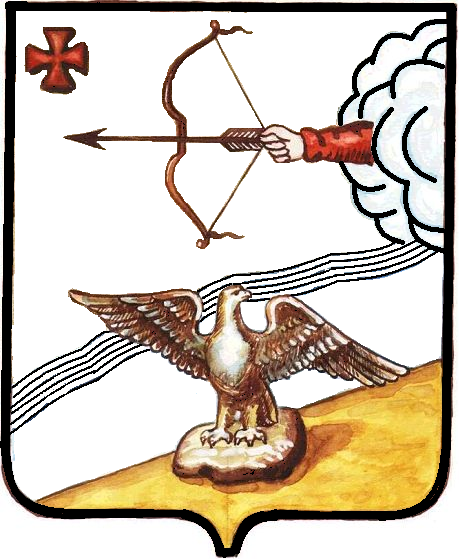 АДМИНИСТРАЦИЯ ОРЛОВСКОГО РАЙОНАКИРОВСКОЙ ОБЛАСТИПОСТАНОВЛЕНИЕ26.08.2022              	                                         	 № 398-пг. ОрловО внесении изменений в постановление администрации Орловского района Кировской области от 05.05.2014 № 280 В соответствии с Федеральным законом Российской Федерации от 29.12.2012 № 273-ФЗ "Об образовании в Российской Федерации», администрация Орловского района ПОСТАНОВЛЯЕТ:1. Внести в состав комиссии по комплектованию детьми дошкольных образовательных организаций Орловского района, реализующих основные образовательные программы дошкольного образования, (далее – Комиссия) утвержденный постановлением администрации Орловского района от 05.05.2014 № 280 «Об утверждении  Положения «О порядке комплектования детьми муниципальных дошкольных образовательных организаций Орловского района, реализующих основные образовательные программы дошкольного образования»  (далее – Постановление):1.1. Ввести в состав Комиссии членом комиссии Овчинникова Алексея Николаевича, исполняющего обязанности начальника управления образования Орловского района.1.2. Вывести из состава Комиссии Бадьину Ирину Петровну2. Опубликовать настоящее постановление в Информационном бюллетене органов местного самоуправления муниципального образования Орловский муниципальный район.3. Постановление вступает в силу с момента официального опубликования.Глава администрации Орловского района                     А.В.Аботуров